Муниципальное бюджетное общеобразовательное учреждение«Основная общеобразовательная школа № 269»LEGO-снегоуборщикНоминация: «Lego- объектив»Автор: учащийся 5-В классаМБОУ ООШ №269 г. СнежногорскБоровов Иван Андреевич   Руководитель:Саламатов Иван ДмитриевичМБОУ ООШ №269 г. Снежногорскг. Снежногорск2020 г.Уборка снега в Мурманской области зимой - тема номер один.Проект: Роботизированный LEGO-снегоуборщик.Высокая проходимость;Датчики движения видят препятствия;Автономность;Возможность дистанционного управления.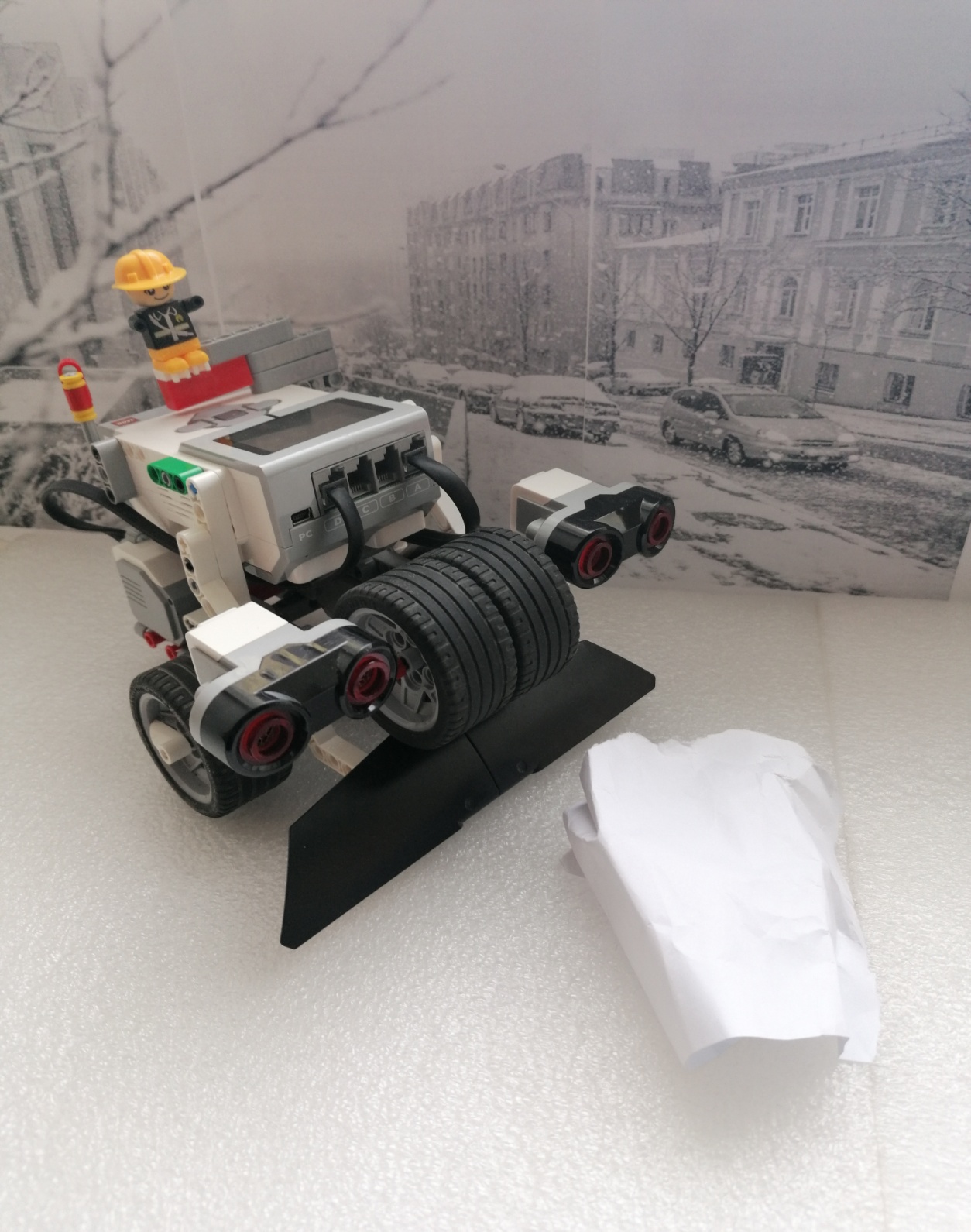 